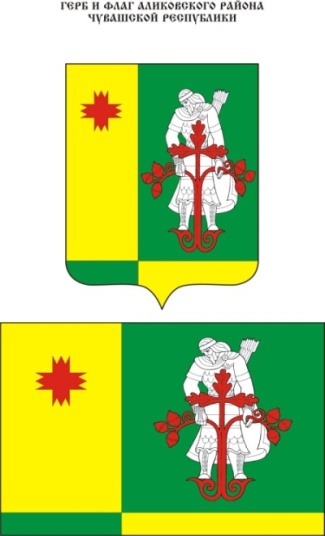 Муниципальная  газета Аликовского   района  Чувашской Республики  ________________________________________________________________Постановление администрации Аликовского района Чувашской Республики от 15.10.2020 г. №913 «Об отнесении квартир к жилым помещениям специализированного жилищного фонда Аликовского района Чувашской Республики»Руководствуясь Жилищным кодексом Российской Федерации, федеральными законами от 21 декабря . № 159-ФЗ «О дополнительных гарантиях по социальной поддержке детей-сирот и детей, оставшихся без попечения родителей», от 29 февраля 2012 г. № 15-ФЗ «О внесении изменений в отдельные законодательные акты Российской Федерации в части обеспечения жилыми помещениями детей-сирот и детей, оставшихся без попечения родителей», законами Чувашской Республики от 06 февраля 2009 г. № 5 «Об опеке и попечительстве», от 17 октября 2005 г. № 42 «О регулировании жилищных отношений», от 28 мая 2013 г. № 27 «О внесении изменений в некоторые законодательные акты Чувашской Республики», постановлением Кабинета Министров Чувашской Республики от 25 июля 2013 г. № 292 «Об утверждении Порядка предоставления благоустроенных жилых помещений специализированного жилищного фонда по договорам найма специализированных жилых помещений детям-сиротам и детям, оставшимся без попечения родителей, лицам из числа детей-сирот и детей, оставшихся без попечения родителей», постановлением Правительства Российской Федерации от 26 января 2006 г. № 42 «Об утверждении Правил отнесения жилого помещения к специализированному жилищному фонду и типовых договоров найма специализированных жилых помещений», администрация Аликовского района Чувашской Республики                 п о с т а н о в л я е т:Отнести квартиры:№ 9 дом 11 по улице Чапаева с. Аликово, с/поселение Аликовское, Аликовского района Чувашской Республики; № 14 дом 9 по улице Парковая с. Аликово, с/поселение Аликовское, Аликовского района Чувашской Республики; № 37 дом 7 а по улице Парковая  с. Аликово, с/поселение Аликовское, Аликовского района Чувашской Республики, к специализированному жилищному фонду для детей-сирот и детей, оставшихся без попечения родителей, лиц из числа детей-сирот и детей, оставшихся без попечения родителей Аликовского района Чувашской Республики.Настоящее постановление направить в Аликовский сектор Моргаушского отдела Управления Федеральной службы государственной регистрации, кадастра и картографии по Чувашской Республике.Данное постановление подлежит официальному опубликованию (обнародованию) в муниципальной газете «Аликовский вестник» и размещению на официальном сайте Аликовского района.Контроль за исполнением настоящего постановления возложить на первого заместителя главы администрации Аликовского района – начальника управления экономики, сельского хозяйства и экологии Л.М. Никитину.И.о. главы администрации Аликовского района                                                                                                        П.П. ПавловПостановление администрации Аликовского района Чувашской Республики от 15.10.2020 г. №915 «О формировании фонда капитального ремонта многоквартирных домов с. Аликово на счете регионального оператора - НО «Республиканский фонд капитального ремонта многоквартирных домов»  Администрация Аликовского района Чувашской Республики   п о с т а н о в л я е т:1. Формировать фонд капитального ремонта многоквартирных домов  с. Аликово на счете регионального оператора – некоммерческой организации «Республиканский фонд капитального ремонта многоквартирных домов» согласно приложению, к настоящему постановлению.2. Настоящее постановление вступает в силу после его официального опубликования.И.о. главы администрацииАликовского района                                                                П.П. ПавловПриложение 
к постановлению администрации
Аликовского района
от 15.10.2020 г. № 915Постановление администрации Аликовского района Чувашской Республики от 19.10.2020 г. №924 «Об утверждении плана мероприятий («дорожная карта») по модернизации системы тепло-водоснабжения и водоотведения Аликовского района Чувашской Республики на 2020-2030 годы»  Администрация Аликовского района Чувашской Республики   п о с т а н о в л я е т:1. Утвердить План мероприятий («дорожная карта») по модернизации системы тепло-водоснабжения и водоотведения Аликовского района Чувашской Республики на 2020-2030 годы согласно приложению.2. Настоящее постановление вступает в силу после его официального опубликования.И.о. главы администрацииАликовского района                                                                                П.П. ПавловПриложение 
к постановлению администрации
Аликовского района
           от 19.10.2020 г.   №924 Постановление администрации Аликовского района Чувашской Республики от 19.10.2020 г. №925 «О внесении изменений в постановление администрации Аликовского района Чувашской Республики от 17.01.2013 г. № 43 «О санитарно-противоэпидемической комиссии при администрации  Аликовского района»Администрация Аликовского района Чувашской Республики  п о с т а н о в л я е т:Приложение №2 к постановлению администрации Аликовского района Чувашской Республики от 17.01.2013 г. № 43 «О санитарно-противоэпидемической комиссии при администрации  Аликовского района» изложить в новой редакции согласно приложению к настоящему постановлению.  Признать утратившим силу постановление администрации Аликовского района 20 июля 2018 г. N 825 «О внесении изменений в постановление администрации Аликовского района Чувашской Республики от 17.01.2013 г. № 43 «О санитарно-противоэпидемической комиссии при администрации  Аликовского района»».И.о. главы администрацииАликовского района                                                                                 Павлов П.П.УТВЕРЖДЕН постановлением  администрацииАликовского  районаот 19.10.2020 г. N 925Составсанитарно-противоэпидемической комиссии при администрации Аликовского районаПавлов П.П. – заместитель главы по социальным вопросам – начальник  отдела  образования, социального развития, опеки и попечительства, молодежной политики, культуры и спорта администрации Аликовского района, председатель комиссииЕгоров В.Г. – главный врач БУ «Аликовская ЦРБ» Минздрава Чувашии, заместитель председателя (по согласованию)Николаева Н.В. – заместитель начальника  отдела  образования, социального развития, опеки и попечительства, молодежной политики, культуры и спорта администрации Аликовского района, секретарь комиссииАфанасьев В.М. – начальник ГУ «Аликовская районная станция по борьбе с болезнями животных» Государственной ветеринарной службы Чувашской Республики (по согласованию)Лаврентьев Г.В. – начальник отделения полиции по Аликовскому району  МО МВД РФ «Вурнарский» (по согласованию)  Ларин Е.А. – начальник территориального отдела Управления Роспотребнадзора по Чувашской Республике в г. Шумерля (по согласованию)Прохоров А.И. – начальник отдела сельского хозяйства и экологии.Постановление администрации Аликовского района Чувашской Республики от 22.10.2020 г. №929 «О создании рабочей комиссии по инвентаризации свободных земель и земельных участков на территории Аликовского района Чувашской Республики»В целях реализации поручения Администрации Главы Чувашской Республики от 05.10.2020 № 02/14814,  администрация Аликовского района Чувашской Республики п о с т а н о в л я е т :Создать рабочую комиссию по инвентаризации свободных земель и земельных участков на территории Аликовского района Чувашской Республики. 2.  Утвердить рабочую комиссию по инвентаризации свободных земель и земельных участков на территории Аликовского района Чувашской Республики в следующем составе: Никитина Л.М. – первый заместитель главы администрации Аликовского района - начальник управления экономики, сельского хозяйства и экологии, председатель комиссии;Ефимов И.И. – начальник отдела экономики, земельных и  имущественных отношений администрации Аликовского района, заместитель председателя комиссии, Яковлева Т.А. – ведущий специалист отдела экономики, земельных и имущественных отношений администрации Аликовского района, секретарь комиссии;Члены комиссии: Гаврилов С.Г- главный специалист-эксперт отдела сельского хозяйства и экологии администрации Аликовского района;Михайлова О.В. – и.о. главы администрации Большевыльского сельского поселения (по согласованию);Моисеева А.П. – и.о. главы администрации Ефремкасинского сельского поселения (по согласованию);Иванова С.Н. – глава администрации Илгышевского сельского поселения (по согласованию);Гордеев В.К. – и.о. главы администрации Крымзарайкинского сельского поселения (по согласованию);Павлова И.М. – и.о. главы администрации Питишевского сельского поселения (по согласованию);Трилинская С.Г. – вр.и.о. главы администрации Раскильдинского сельского поселения (по согласованию);Григорьева Р.А. – и.о. главы администрации Таутовского сельского поселения (по согласованию);Захарова А.В. – врио. главы администрации Тенеевского сельского поселения (по согласованию);Яковлева Е.В. – и.о. главы администрации Чувашско-Сорминского сельского поселения (по согласованию);Иванова И.К. – и.о. главы администрации Шумшевашского сельского поселения (по согласованию);Мукин Л.П. – и.о. главы администрации Яндобинского сельского поселения (по согласованию);Утвердить положение о рабочей комиссии по инвентаризации свободных земель и земельных участков на территории Аликовского района Чувашской Республики, приложение №1.Утвердить план мероприятий рабочей комиссии по инвентаризации свободных земель и земельных участков на территории Аликовского района Чувашской Республики, приложение №2.Контроль за исполнением настоящего постановления возложить на отдел экономики, земельных и имущественных отношений администрации Аликовского района Чувашской Республики. Настоящее постановление подлежит официальному опубликованию (обнародованию) в муниципальной газете «Аликовский вестник» и размещению на официальном сайте администрации Аликовского района.И.о. главы администрацииАликовского района                                                                                 П.П. ПавловУТВЕРЖДЕНОПриложение №1 постановления администрации Аликовского района Чувашской Республикиот 22.10.2020 г.  №929ПОЛОЖЕНИЕо рабочей комиссии по инвентаризации свободных земель и земельных участков на территории Аликовского района Чувашской Республики.Рабочая комиссия по инвентаризации свободных земель и земельных участков (далее - Комиссия) образованна в целях организационного проведения инвентаризации свободных земель и земельных участков на территории Аликовского района Чувашской Республики для последующего предоставления многодетным семьям.Комиссия в своей деятельности руководствуется Конституцией Российской Федерации, федеральными законами и иными нормативными правовыми актами Российской Федерации, Конституцией Чувашской Республики, законами Чувашской Республики, Гражданским кодексом Российской Федерации, Земельным кодексом Российской Федерации, Федеральным законом «О государственном кадастре недвижимости», поручением Главы Чувашии О.А. Николаева от 28.09.2020 №02/14814, а также настоящим Положением.Комиссия осуществляет свою деятельность во взаимодействии с исполнительными органами государственной власти Чувашской Республики, территориальными органами федеральных органов исполнительной власти и органами местного самоуправления.Решения Комиссии, принятые в пределах ее компетенции, являются обязательными для исполнения.Состав Комиссии утверждается постановлением администрации Аликовского района.Председателем Комиссии является первый заместитель главы администрации Аликовского района, заместителем – начальник отдела экономики, земельных и имущественных отношений, секретарем – ведущий специалист-эксперт отдела экономики, земельных и имущественных отношений.Полномочиями рабочей комиссии по инвентаризации свободных земель и земельных участков являются:организация и проведение работ по инвентаризации неиспользуемых земель и земельных участков на территории муниципального образования;  рассмотрение материалов инвентаризации свободных земель и земельных участков;подготовка предложений органам местного самоуправления о дальнейшем использовании свободных земель и земельных участков, в том числе неиспользуемых и «бесхозяйных» земельных участков.Комиссия осуществляет:проверку наличия правоустанавливающих документов на земельный участок;осмотр земельного участка на соответствие его виду разрешенного использования; составление акта инвентаризационного осмотра, включающего в себя местоположение, вид разрешенного использования, фактическое использование, сведения о собственниках, владельцах, пользователях и арендаторах. В случае отсутствия кадастрового номера осматриваемого земельного участка его местоположение в Акте описывается относительно расстояния до ближайшего ориентира (здания, сооружения и пр.) либо до земельного участка с кадастровым номером;осуществляет иные действия, необходимые для проведения осмотра. 8. Материалы, подготовленные рабочей группой, рассматриваются на заседании рабочей комиссии соответствующего муниципального района, городского округа. Рабочая комиссия формирует материалы инвентаризации земель и земельных участков, готовит предложения по дальнейшему использованию проинвентаризированных земель и земельных участков. Решение по результатам заседания комиссии оформляется соответствующим протоколом, который подписывается председателем и членами рабочей комиссии. Рабочая комиссия на основании материалов инвентаризации свободных земель и земельных участков подготавливает предложения администрации муниципального образования по:- формированию и постановке на государственный кадастровый учет земельных участков, возможных для предоставления многодетным семьям для целей, предусмотренных Законом Чувашской Республики от 01.04.2011 № 10 «О предоставлении земельных участков многодетным семьям в Чувашской Республике»;- по осуществлению в отношении лиц, не использующих по целевому назначению земельные участки, действий муниципального и государственного земельного контроля, применения повышенной ставки земельного налога, а также действий по изъятию земельного участка, в том числе в судебном порядке (в случае не устранения выявленных нарушений земельного законодательства).9. При необходимости рабочей комиссией может быть произведена проверка качества проведенной работы рабочей группы с выездом на месторасположение земельного участка. 10. Члены Комиссии и лица, участвующие в ее заседаниях, обязаны хранить государственную и иную охраняемую законом тайну, а также не разглашать ставшую им известной в связи с работой Комиссии информацию, отнесенную к категории информации для служебного пользования.11. Организация деятельности Комиссии.Работа Комиссии осуществляется путем личного участия ее членов в рассмотрении вопросов, вносимых на заседание.12. Организационно – техническое обеспечение деятельностью Комиссии осуществляется отделом экономики, земельных и имущественных отношений администрации Аликовского района.13. Ликвидация Комиссии производится постановлением администрации Аликовского района.УТВЕРЖДЕНПриложение №2постановления администрации Аликовского района Чувашской Республикиот 22.10.2020 г.  №929План мероприятий рабочей комиссии по инвентаризации свободных земель и земельных участков на территории Аликовского района Чувашской РеспубликиПостановление администрации Аликовского района Чувашской Республики от 26.10.2020 г. №946 «О признании утратившим силу постановление администрации Аликовского района Чувашской Республики  от 26 июня 2017 года №612  «Об утверждении Положения о порядке получения муниципальными служащими администрации Аликовского района Чувашской Республики разрешения представителя нанимателя (работодателя) на участие на безвозмездной основе в управлении отдельными некоммерческими организациями»В соответствии с Федеральным законом «О муниципальной службе в Российской Федерации» от 2 марта 2007 года №25-ФЗ и ст. 8.3 Закона Чувашской Республики от 5 октября 2007 г. N 62 "О муниципальной службе в Чувашской Республике", администрация Аликовского района Чувашской Республики п о с т а н о в л я е т:1. Признать утратившим силу постановление администрации Аликовского района Чувашской Республики  от 26 июня 2017 года №612  «Об утверждении Положения о порядке получения муниципальными служащими администрации Аликовского района Чувашской Республики разрешения представителя нанимателя (работодателя) на участие на безвозмездной основе в управлении отдельными некоммерческими организациями» с изменениями, внесенными постановлениями от 27 июня 2019 №763,  от 30 января 2020 года №113.2. Настоящее постановление вступает в силу после его официального опубликования.И.о. главы администрацииАликовского района                                                               П.П. ПавловПостановление администрации Аликовского района Чувашской Республики от 26.10.2020 г. №952 «О внесении изменения в постановление администрации Аликовского района  Чувашской Республики от 23.08.2019 г.  № 1039 «Об утверждении Правил персонифицированного финансирования дополнительного образования детей в Аликовском районе»Администрация Аликовского района Чувашской Республики     п о с т а н о в л я е т:1. Внести в постановление администрации Аликовского района Чувашской Республики от 23.08.2019 года № 1039 «Об утверждении Правил персонифицированного финансирования дополнительного образования детей в Аликовском районе» следующее изменение:  1.1. Пункт 4 изложить в следующей редакции:«определить МАОУ «Вотланская основная общеобразовательная школа» Аликовского района в качестве уполномоченного органа по реализации системы персонифицированного финансирования Чувашской республики, содействовать информированию о системе персонифицированного финансирования, организационному и методическому сопровождению внедрения системы персонифицированного финансирования». 2. Разместить настоящее постановление на официальном сайте органа местного самоуправления в информационно-телекоммуникационной сети «Интернет».3. Контроль за исполнением настоящего постановления возложить на отдел образования, социального развития, опеки и попечительства, молодежной политики, культуры и спорта администрации Аликовского района.И.о. главы администрацииАликовского района                                                           П.П. ПавловПостановление администрации Аликовского района Чувашской Республики от 26.10.2020 г. №953 «О дополнительных мерах по обеспечению пожарной безопасности на территории Аликовского  района в осенне-зимний период 2020/2021 года»В соответствии с Федеральными законами от 21 декабря 1994 г. № 69-ФЗ  «О пожарной безопасности», от 6 октября 2003 г. № 131-ФЗ «Об общих принципах организации местного самоуправления в Российской Федерации», ст. 4 Закона Чувашской Республики от 25 ноября 2005 г. № 47 «О пожарной безопасности в Чувашской Республике», Законом Чувашской Республики от 18 октября 2004 г. № 19 «Об организации местного самоуправления в Чувашской Республике», указанием Кабинета Министров Чувашской Республики от 18.09.2020 г. № 15 «О дополнительных мерах по обеспечению пожарной безопасности на территории Чувашской Республики в осенне-зимний период 2020/2021 года» и в целях укрепления и повышения противопожарной устойчивости объектов и населенных пунктов Аликовского района Чувашской Республики, предупреждения пожаров и предотвращения гибели людей на пожарах, администрация Аликовского района  Чувашской Республики п о с т а н о в л я е т:Рекомендовать главам сельских поселений Аликовского района: - принять соответствующий нормативно-правовой акт с указанием необходимого комплекса мер по подготовке объектов и населенных пунктов к осенне-зимнему пожароопасному периоду 2020/2021 года;- организовать проведение 2-ого этапа пожарно-профилактической операции «Жилище - 2020». Для проведения профилактической работы в населенных пунктах и жилищном фонде организовать привлечение членов добровольных пожарных дружин, активов сельских поселений, работников жилищных организаций, социальных служб и по согласованию сотрудников отделения полиции по Аликовскому району МО МВД РФ «Вурнарский», личный состав ПЧ-25 КУ «ЧРПС» МЧС Чувашии. Особое внимание уделить проверке мест проживания многодетных семей, одиноких престарелых и неблагополучных граждан, а также проведению собраний (встреч) с населением, с оформлением соответствующих актов (протоколов), подтверждающих их проведение;-  в срок до 1 ноября 2020 года провести подворные обходы жилого сектора с представлением по вторникам еженедельной информации о ходе проведения проверок по подготовке жилого сектора к осенне-зимнему пожароопасному периоду в отделение надзорной деятельности и профилактической работы по  Аликовскому району УНД и ПР ГУ МЧС России по Чувашской Республике  на электронный адрес: ogpn_alikov@mail.ru согласно приложению.- рассмотреть по согласованию вопрос обеспечения пожарной безопасности подведомственных объектов и жилого сектора в осенне-зимний период, разработать и осуществить меры по улучшению их противопожарной защищенности, предотвращению гибели людей на пожарах;- организовать ремонт и техническое обслуживание электрохозяйства, теплопроизводящих установок, систем обнаружения и тушения пожаров объектов социально-культурного назначения и других  подведомственных объектов;- привести в надлежащее состояние все имеющиеся противопожарные водоисточники (водоемы, гидранты, пруды) и обеспечить уход за ними в зимнее время, а также установить указательные знаки в соответствии с требованиями НПБ 160-97 «Знаки пожарной безопасности и требования к ним». До наступления периода низких температур организовать проверку источников наружного противопожарного водоснабжения подведомственных территорий, принять меры к обеспечению их работоспособности в условиях низких температур окружающей среды и очистке к ним подъездов от снега (льда) для возможности забора воды пожарной техникой;- организовать выполнение мероприятий по уборке мусора и дров, а также других инертных материалов с проезжих частей улиц в целях обеспечения беспрепятственного проезда пожарной техники, а в зимнее время обеспечивать очистку от снега подъездных путей во всех населенных пунктах;- содержать в исправном состоянии имеющуюся пожарную технику добровольной  пожарной охраны, организовать круглосуточное дежурство водительского состава, обеспечить достаточным количеством горюче-смазочных материалов, обеспечить устойчивой телефонной или сотовой связью;- организовать проведение мероприятий, направленных на обеспечение пожарной безопасности учреждений с массовым пребыванием людей, в том числе при проведении праздничных мероприятий в период новогодних и Рождественских праздников;- усилить противопожарную пропаганду среди населения с использованием средств наглядной агитации и средств массовой информации. 2. Отделу сельского хозяйства и экологии администрации Аликовского района Чувашской Республики совместно с руководителями сельскохозяйственных предприятий организовать комиссионную проверку животноводческих ферм и других сельскохозяйственных объектов, расположенных на территории Аликовского района Чувашской Республики.3. Отделу образования, социального развития, опеки и попечительства, молодежной политики, культуры и спорта администрации Аликовского района по согласованию с отделением надзорной деятельности и профилактической работы Аликовского района УНД и ПР ГУ МЧС России по Чувашской Республике обеспечить проведение комплекса противопожарных мероприятий в учреждениях образования.4. Контроль за исполнением данного постановления оставляю за собой.И.о. главы администрацииАликовского района                                                                                            П.П. Павлов Приложение к постановлению администрацииАликовского   района Чувашской Республики  от «26» октября 2020 г. № 953ОТЧЕТО ПРОВЕДЕНИИ МЕСЯЧНИКА ПО ПОДГОТОВКЕ ЖИЛОГО СЕКТОРАК ОСЕННЕ-ЗИМНЕМУ ПОЖАРООПАСНОМУ ПЕРИОДУГлава	______(наименование сельского поселения)           ______________________________Постановление администрации Аликовского района Чувашской Республики от 26.10.2020 г. №954 «Об обеспечении безопасности людей на водных объектах Аликовского района в осенне-зимний период 2020/2021 года»В соответствии с федеральными законами от 21 декабря 1994 г. № 68-ФЗ «О защите населения и территорий от чрезвычайных ситуаций природного и техногенного характера» и от 6 октября 2003 г. № 131-ФЗ «Об общих принципах организации местного самоуправления в Российской Федерации», постановлением Кабинета Министров Чувашской Республики от 26 мая 2006 г. № 139 «Об утверждении Правил охраны жизни людей на воде в Чувашской Республике», указанием Кабинета Министров Чувашской Республики от 18.09.2020 г. № 14 «Об обеспечении безопасности людей на водных объектах Чувашской Республики в осенне-зимний период 2020/2021 года» и в целях обеспечения безопасности людей на водных объектах Аликовского района в осенне-зимний период 2020/2021 года, администрация Аликовского района Чувашской Республики п о с т а н о в л я е т:  Рекомендовать главам сельских поселений:1.1. Разработать и принять в установленном порядке нормативные правовые    акты, направленные на обеспечение безопасности и охрану жизни людей на воде, планы мероприятий по обеспечению безопасности людей на водных объектах, охране  их жизни и здоровья в осенне-зимний период 2020/2021 года;1.2. Предусмотреть при формировании бюджетов поселений финансирование мероприятий по обеспечению безопасности людей на водных объектах;1.3. Выявлять и брать на учет места неорганизованных переправ; 1.4. Определить на подведомственных территориях потенциальные опасные участки водоемов и обозначить их соответствующими знаками;1.5. Установить в местах возможного съезда на лед автотранспорта (а также опасных для пешеходов) запрещающие знаки и провести работы по их обваловке и завалу;1.6. Принять меры по сооружению купелей для любителей зимнего плавания на водоемах с учетом их безопасного оборудования и организации дежурства соответствующих служб, особенно в дни празднования Крещения Господня;2. Провести профилактические мероприятия по тематике «Осторожно, тонкий лед!», организовать встречи по данному направлению в образовательных учреждениях, разместить в средствах массовой информации информационные материалы по данной тематике;3. Организовать регулярные выступления в средствах массовой информации по доведению Правил поведения населения на водоемах.4. Отделу образования, социального развития, опеки и попечительства, молодежной политики, культуры и спорта администрации Аликовского района организовать в общеобразовательных учреждениях района выступления должностных лиц перед учащимися, педагогическими коллективами, родителями с проведением занятий и инструктажей по правилам поведения на льду, особенно в период образования ледостава и оттепели, оказания помощи при переохлаждениях и травмах.5. Контроль за исполнением настоящего постановления возложить на сектор специальных программ и по делам ГО и ЧС администрации Аликовского района.И.о. главы администрацииАликовского района                                                                                            П.П. ПавловПостановление администрации Аликовского района Чувашской Республики от 26.10.2020 г. №955 «О предоставлении субсидии уполномоченной организации в рамках системы персонифицированного финансирования дополнительного образования детей в Аликовском районе в целях обеспечения затрат, связанных с реализацией проекта по обеспечению системы персонифицированного финансирования дополнительного образования детей» В целях реализации на территории Аликовского района федерального проекта «Успех каждого ребенка», утвержденного протоколом президиума Совета при Президенте Российской Федерации по стратегическому развитию и национальным проектам от 3 сентября . №10, в соответствии со вторым абзацем пункта 1 статьи 78.1 Бюджетного кодекса Российской Федерации, Правилами персонифицированного финансирования дополнительного образования детей в Чувашской Республике, утвержденными приказом Министерства образования и молодежной политики Чувашской Республики от 16.08.2019 №1480, Правилами персонифицированного финансирования дополнительного образования детей в Аликовском районе, утвержденными постановлением администрации Аликовского района от «23» августа 2019 года №_1039, Порядком определения объема и условий предоставления из бюджета Аликовского района субсидий на иные цели бюджетным и автономным учреждениям Аликовского района, утвержденным постановлением администрации Аликовского района от «05» апреля 2017 года № 339 (с последним изменением от 04.10.2019 г. № 1228), Программой персонифицированного финансирования дополнительного образования детей в Аликовском районе на 2019 год, утвержденной отделом образования, социального развития, опеки и попечительства, молодежной политики, культуры и спорта администрации Аликовского района Чувашской Республики от «24» апреля 2019 года № 63, администрация Аликовского района Чувашской Республики п о с т а н о в л я е т:1. Определить муниципальное автономное общеобразовательное учреждение «Вотланская основная общеобразовательная школа» Аликовского района Чувашской Республики уполномоченной организацией по реализации персонифицированного финансирования дополнительного образования в части осуществления платежей по договорам об обучении, заключенным между родителями (законными представителями) детей – участников системы персонифицированного финансирования и поставщиками образовательных услуг, включенными в Реестр поставщиков образовательных услуг.2. Заключить с муниципальным автономным общеобразовательным учреждением «Вотланская основная общеобразовательная школа»  соглашение о предоставлении субсидии на обеспечение затрат, связанных с реализацией Проекта по обеспечению системы персонифицированного финансирования дополнительного образования детей.3.  Муниципальному автономному общеобразовательному учреждению «Вотланская основная общеобразовательная школа»  Аликовского района Чувашской Республики использовать предоставляемую субсидию в соответствии с Правилами персонифицированного финансирования дополнительного образования детей в Аликовском районе, утвержденным постановлением Администрации Аликовского района от «23» августа 2019 года № 1039, в том числе на оказание (указать поставщиков услуг) образовательных услуг в рамках системы персонифицированного финансирования в качестве поставщика образовательных услуг.4. Признать утратившим силу постановление администрации Аликовского района  Чувашской Республики от 23.08. 2019 года № 1040 «О предоставлении субсидии уполномоченной организации в рамках системы персонифицированного финансирования дополнительного образования детей в Аликовском районе в целях обеспечения затрат, связанных с реализацией проекта по обеспечению системы  персонифицированного финансирования дополнительного образования детей».  5. Контроль за исполнением настоящего постановления возложить на заместителя главы по социальным вопросам - начальника отдела образования, социального развития, опеки и попечительства, молодежной политики, культуры и спорта администрации Аликовского района Павлова П.П. 6. Настоящее постановление вступает в силу после его официального опубликования.И.о. главы администрацииАликовского района                                                         П.П. ПавловПостановление администрации Аликовского района Чувашской Республики от 26.10.2020 г. №956 «О внесении изменений в постановление администрации Аликовского района Чувашской Республики от 21.12.2016 г. № 759 «О создании муниципального автономного общеобразовательного учреждения «Яндобинская средняя общеобразовательная школа» Аликовского района Чувашской Республики путем изменения типа существующего муниципального бюджетного общеобразовательного учреждения «Яндобинская средняя общеобразовательная школа» Аликовского района Чувашской Республики»В целях приведения Устава муниципального автономного общеобразовательного учреждения  «Яндобинская СОШ» Аликовского района в соответствие с действующим законодательством и на основании решения общего собрания работников МАОУ «Яндобинская СОШ» от 05.09.2020 года (протокол № 1), администрация Аликовского района Чувашской Республики  п о с т а н о в л я е т:1. Внести в постановление администрации Аликовского района Чувашской Республики от 21.12.2016 г. № 759 «О создании муниципального автономного общеобразовательного учреждения «Яндобинская средняя общеобразовательная школа» Аликовского района Чувашской Республики путем изменения типа существующего муниципального бюджетного общеобразовательного учреждения «Яндобинская средняя общеобразовательная школа» Аликовского района Чувашской Республики» следующие изменения:1) в пункте 2.1.  раздела 2 «Предмет, цели и виды деятельности образовательного учреждения» слова «-профессиональная подготовка» заменить словами «-программы профессиональной подготовки по профессиям рабочих, должностям служащих»;2) раздел 2 «Предмет, цели и виды деятельности образовательного учреждения» дополнить подпунктом  2.1.1. следующего содержания:«Дополнительные:- дополнительная общеразвивающая программа по следующим направленностям:  техническая;  физкультурно-спортивная;  художественная; туристско-краеведческая; естественнонаучная»;3) раздел 2 «Предмет, цели и виды деятельности образовательного учреждения» дополнить подпунктом 2.5.4. следующего содержания:«Школа проводит социально-психологическое тестирование обучающихся в целях раннего выявления незаконного потребления наркотических средств и психотропных веществ. Порядок проведения социально-психологического тестирования обучающихся в общеобразовательных организациях и профессиональных образовательных организациях устанавливается федеральным органом исполнительной власти, осуществляющим функции по выработке и реализации государственной политики и нормативно-правовому регулированию в сфере общего образования»;4) пункт 3.4.  раздела 3 «Организация образовательной деятельности»   изложить в следующей редакции: «3.4. Учреждение осуществляет образовательную деятельность по имеющим государственную аккредитацию образовательным программам, разрабатывает образовательные программы в соответствии с федеральными государственными образовательными стандартами и с учетом соответствующих примерных основных образовательных программ»;5) пункт 3.6. раздела 3   «с учётом потребностей и возможностей личности образовательные программы в Учреждении осваиваются в очной форме, в форме семейного образования, самообразования и экстерната. Допускается  сочетание  различных  форм  получения  образования.» слова « и экстерната» исключить;6) пункт 3.17. раздела 3  слова «- изучение учебных дисциплин сверх часов и сверх программ по данной дисциплине, предусмотренное учебным планом;- репетиторство с обучающимися другого образовательного учреждения;- курсы по подготовке к поступлению в учебное заведение;- организация субботней школы развития по подготовке будущих школьников» исключить;7) пункт 4.8.  раздела 4. «Управление образовательным учреждением» абзац  2  изложить  в следующей редакции:«Права,  обязанности и ответственность педагогических работников  и иных работников Учреждения,  занимающих должности  административно-хозяйственных, учебно-вспомогательных и иных работников,  осуществляющих вспомогательные функции, устанавливаются законодательством Российской Федерации, правилами внутреннего трудового распорядка, должностными инструкциями, коллективным  и трудовыми договорами».2. Контроль за исполнением настоящего постановления возложить отдел образования, социального развития, опеки и попечительства, молодежной политики, культуры и спорта администрации Аликовского района.3. Настоящее постановление вступает в силу после его официального опубликования.И.о. главы администрацииАликовского района                                                                                            П.П. ПавловПостановление администрации Аликовского района Чувашской Республики от 28.10.2020 г. №959 «О предоставлении в безвозмездное пользование земельных участков»В соответствии с Земельным  кодексом  Российской     Федерации от 25.10.2001 г. № 136-ФЗ, рассмотрев заявление директора КУ ЧР «Управление автомобильных дорог ЧР», администрация Аликовского района Чувашской Республики    п о с т а н о в л я е т:1.	Предоставить в безвозмездное пользование обществу КУ «Чувашупрдор» Минтранса Чувашии земельные участки:- из земель сельскохозяйственного назначения с кадастровым номером 21:07:000000:3306, расположенного по адресу: Чувашская Республика - Чувашия, р-н Аликовский, с/пос. Питишевское, общей площадью 3108 кв.м., разрешенное использование: сельскохозяйственное использование, со сроком на 11 месяцев;- из земель населенных пунктов с кадастровым номером 21:07:000000:3152, расположенного по адресу: Чувашская Республика - Чувашия, р-н Аликовский, с/пос. Питишевское, с. Устье, ул. Школьная, общей площадью 31231 кв.м., разрешенное использование «земельные участки (территории) общего пользования, для общего пользования (уличная сеть), со сроком на 11 месяцев;- из земель населенных пунктов с кадастровым номером 21:07:200203:159, расположенного по адресу: Чувашская Республика - Чувашия, р-н Аликовский, с/пос. Питишевское, с. Устье, ул. Чапаева, общей площадью 2795 кв.м., разрешенное использование «земельные участки (территории) общего пользования, для размещения объектов, характерных для населенных пунктов, со сроком на 11 месяцев;2. Отделу экономики, земельных и имущественных отношений администрации Аликовского района подготовить проект договора безвозмездного пользования земельными участками, указанными в пункте 1 настоящего постановления.3. Настоящее постановление вступает в силу после его подписания.И.о. главы  администрации Аликовского района                                                                                            П.П. ПавловПостановление администрации Аликовского района Чувашской Республики от 28.10.2020 г. №961 «Об условиях приватизации  муниципального имущества, составляющего казну Аликовского районаВ соответствии с Федеральным законом от 21 декабря 2001 г. № 178-ФЗ    «О приватизации государственного и муниципального имущества», Решением собрания депутатов Аликовского района «О Прогнозном плане (программе) приватизации муниципального имущества на 2020 год» от 13.12.2019 года № 65, администрация Аликовского района Чувашской Республики п о с т а н о в л я е т:  1. Приватизировать путем продажи на аукционе в электронной форме, открытом по составу участников и по форме подачи предложений о цене, следующее муниципальное имущество Аликовского района:  Лот  № 1 – муниципальное имущество Аликовского района Чувашской Республики, расположенное по адресу: Чувашская Республика, Аликовский район, с. Аликово,  ул. Чапаева, д. 11А, и являющееся казной Аликовского района Чувашской Республики, в том числе: 1.1. Земельный участок с кадастровым номером 21:07:142119:121, категория земель: земли населенных пунктов, разрешенное использование: для содержания гаража, площадь  53 кв. м. (запись регистрации права собственности Аликовского района Чувашской Республики № 21-21/007-21/098/029/2015-629/1 от 24.12.2015);1.2. Объект недвижимого имущества:- здание гаража, назначение: нежилое здание, 1 - этажное, с кадастровым номером объекта 21:07:000000:1396, общей площадью 46,1 кв. м., инв. № 1236 (Н), лит. Н (запись регистрации права собственности Аликовского района Чувашской Республики № 21-21-07/019/2011-266  от 23.12.2011). Начальная цена продажи – 97 281 (Девяносто семь тысяч двести восемьдесят один) рубль 97 копеек (с учетом НДС) в том числе:- земельный участок с кадастровым номером 21:07:142119:121, категория земель: земли населенных пунктов, разрешенное использование: для содержания гаража, площадь  53 кв. м. – 9 677 (Девять тысяч шестьсот семьдесят семь) рублей 27 копеек (НДС не облагается);- здание гаража, назначение: нежилое здание, 1- этажное, с кадастровым номером объекта 21:07:000000:1396, общей площадью 46,1 кв. м., инв. № 1236 (Н), лит. Н  – 87 604 (Восемьдесят семь тысяч шестьсот четыре) рубля 70 копеек (с учетом НДС).Лот № 2 - муниципальное имущество Аликовского района Чувашской Республики, расположенное по адресу: Чувашская Республика, Аликовский район, д. Ефремкасы, ул. Садовая, д. 2 и являющееся казной Аликовского района Чувашской Республики, в том числе:1.1. Земельный участок с кадастровым номером 21:07:291002:69, категория земель: земли населенных пунктов, разрешенное использование: для содержания и эксплуатации зданий и сооружений, площадь 16136 кв. м (запись регистрации права собственности Аликовского района Чувашской Республики № 21-21/007-21/007/001/2015-496/1 от 18.03.2015);1.2. Объект недвижимого имущества:- здание, кадастровый номер объекта 21:07:291002:51, назначение: нежилое, 2 – этажный, общая площадь 2399,30 кв. м., инв. № 2187(А), лит. А, А1, А2, А3, I, II, III (запись регистрации права собственности Аликовского района Чувашской Республики № 21-21-04/008/2008-335 от 10.06.2008).Начальная цена продажи – 2 041 140 (Два миллиона сорок одна тысяча сто сорок рублей) рублей 54 копейки (с учетом НДС) в том числе:- земельный участок с кадастровым номером 21:07:291002:69, категория земель: земли населенных пунктов, разрешенное использование: для содержания и эксплуатации зданий и сооружений, площадь 16 136 кв. м – 309 165 (Триста девять тысяч сто шестьдесят пять) рублей 76 копеек (НДС не облагается);- здание, кадастровый номер объекта 21:07:291002:51, назначение: нежилое,  2 – этажный, общая площадь 2399,30 кв. м., инв. № 2187(А), лит. А, А1, А2, А3, I, II, III – 1 713 974 (Один миллион семьсот тринадцать тысяч девятьсот семьдесят четыре) рубля 78 копеек (с учетом НДС).Лот № 3 - муниципальное имущество Аликовского района Чувашской Республики, расположенное по адресу: Чувашская Республика, Аликовский район, д. Верхние Карачуры, и являющееся казной Аликовского района Чувашской Республики, в том числе: 1.1 земельный участок площадью 81 338 кв. м. с  кадастровым номером 21:07:281101:1, категория земель - земли сельскохозяйственного назначения,  разрешенное использование - для содержания и эксплуатации зданий и сооружений;1.2. Объекты недвижимого имущества:- цех № 1, цех № 2, цех № 3, цех № 4, цех № 5, цех № 6, цех № 7, бригадный дом, картофелехранилище, столовая. Начальная цена продажи – 448 064 (Четыреста сорок восемь тысяч шестьдесят четыре) рубля 95 копеек (с учетом НДС) в том числе:- земельный участок площадью 81 338 кв. м. с  кадастровым номером 21:07:281101:1, категория земель - земли сельскохозяйственного назначения,  разрешенное использование - для содержания и эксплуатации зданий», (запись регистрации права собственности Аликовского района Чувашской Республики № 21:07:281101:1-21/001/2017-1 от 10.10.2017 (Собственность) – 44 735 (Сорок четыре тысячи семьсот тридцать пять) рублей 90 копеек (НДС не облагается);- цех № 1 – нежилое, с кадастровым номером - 21:07:000000:661 (запись регистрации права собственности Аликовского района Чувашской Республики № 21:07:000000:661-21/017/2017-2 от 20.06.2017 (Собственность) – 48 529 (Сорок восемь тысяч пятьсот двадцать девять) рублей 12 копеек (с учетом НДС); - цех № 2 – нежилое, с кадастровым номером - 21:07:000000:660 (запись регистрации права собственности Аликовского района Чувашской Республики № 21:07:000000:660-21/017/2017-2 от 20.06.2017 (Собственность) – 48 428 (Сорок восемь тысяч четыреста двадцать восемь) рублей 88 копеек (с учетом НДС); - цех № 3 – нежилое, с кадастровым номером - 21:07:000000:663 (запись регистрации права собственности Аликовского района Чувашской Республики № 21:07:000000:663-21/017/2017-2 от 20.06.2017 (Собственность) – 47 827 (Сорок семь тысяч восемьсот двадцать семь) рублей 44 копеек (с учетом НДС);- цех № 4 – нежилое, с кадастровым номером - 21:07:000000:666 (запись регистрации права собственности Аликовского района Чувашской Республики № 21:07:000000:666-21/017/2017-2 от 20.06.2017 (Собственность) – 49 065 (Сорок девять тысяч шестьдесят пять) рублей 18 копеек (с учетом НДС);- цех № 5 – нежилое, с кадастровым номером - 21:07:000000:662 (запись регистрации права собственности Аликовского района Чувашской Республики № 21:07:000000:662-21/017/2017-2 от 20.06.2017 (Собственность) – 52 184 (Пятьдесят две тысячи сто восемьдесят четыре) рубля 32 копейки (с учетом НДС); - цех № 6 – нежилое, с кадастровым номером - 21:07:000000:659 (запись регистрации права собственности Аликовского района Чувашской Республики № 21:07:000000:659-21/017/2017-2 от 20.06.2017 (Собственность) – 35 829 (Тридцать пять тысяч восемьсот двадцать девять) рублей 41 копейка (с учетом НДС);- цех № 7 – нежилое, с кадастровым номером - 21:07:000000:668 (запись регистрации права собственности Аликовского района Чувашской Республики № 21:07:000000:668-21/017/2017-2 от 20.06.2017 (Собственность) – 49 014 (Сорок девять тысяч четырнадцать) рублей 26 копеек (с учетом НДС);- бригадный дом – нежилое, с кадастровым номером - 21:07:000000:667 (запись регистрации права собственности Аликовского района Чувашской Республики   № 21:07:000000:667-21/017/2017-2 от 20.06.2017 (Собственность) – 8 649 (Восемь тысяч шестьсот сорок девять) рублей 44 копейки (с учетом НДС);   - картофелехранилище – нежилое, с кадастровым номером - 21:07:000000:664 (запись регистрации права собственности Аликовского района Чувашской Республики  № 21:07:000000:664-21/017/2017-2 от 21.06.2017 (Собственность) – 15 216 (Пятнадцать тысяч двести шестнадцать) рублей 20 копеек (с учетом НДС); - столовая – нежилое, с кадастровым номером - 21:07:000000:665 (запись регистрации права собственности Аликовского района Чувашской Республики № 21:07:000000:665-21/017/2017-2 от 21.06.2017 (Собственность) – 48 584 (Сорок восемь тысяч пятьсот восемьдесят четыре) рубля 80 копеек (с учетом НДС).             Лот № 4 – муниципальное имущество Аликовского района Чувашской Республики, расположенное по адресу: Чувашская Республика, Аликовский район, д. Илгышево, ул. Школьная, д. 1а, и являющееся казной Аликовского района Чувашской Республики, в том числе: 1.1. Земельный участок с кадастровым номером 21:07:210205:241, категория земель: земли населенных пунктов, разрешенное использование: «для содержания и эксплуатации зданий и сооружений», площадь 2 830 кв. м. (запись регистрации права собственности Аликовского района Чувашской Республики № 21:07:210205:241-21/051/2019-1 от 23.08.2019);1.2. Объект недвижимого имущества:- нежилое здание, назначение: нежилое, 1 - этажное, с кадастровым номером объекта 21:07:210205:104, общей площадью 897,10 кв. м., инв. № 1724 (Б), (запись регистрации права собственности Аликовского района Чувашской Республики № 21-21-04/009/2007-113  от 19.09.2007). Начальная цена продажи – 1 414 150 (Один миллион четыреста четырнадцать тысяч сто пятьдесят) рублей 99 копеек (с учетом НДС) в том числе:- земельный участок с кадастровым номером 21:07:210205:241, категория земель: земли населенных пунктов, разрешенное использование: «для содержания и эксплуатации зданий и сооружений»,  площадь 2 830 кв. м – 68 401 (Шестьдесят восемь тысяч четыреста один) рубль 10 копеек (НДС не облагается);- нежилое здание, назначение: нежилое, 1 - этажный, с кадастровым номером объекта 21:07:210205:104, общей площадью 897,10 кв. м., инв. № 1724 (Б) – 1 345 749 (Один миллион триста сорок пять тысяч семьсот сорок девять) рублей 89 копеек (с учетом НДС).Лот № 5 - муниципальное имущество Аликовского района Чувашской Республики, расположенное по адресу: Чувашская Республика, Аликовский район, с. Русская Сорма, ул. Калинина, д. 3 и являющееся казной Аликовского района Чувашской Республики, в том числе:1.1. Земельный участок с кадастровым номером 21:07:240701:9, категория земель: «земли населенных пунктов», разрешенное использование: «для содержания и эксплуатации зданий и сооружений», площадь 20 453   кв. м (запись регистрации права собственности Аликовского района Чувашской Республики № 21-21-04/017/2007-017 от 25.10.2007);1.2. Объекты недвижимого имущества:- нежилое здание, кадастровый номер объекта 21:07:240701:90, назначение: нежилое,  2 – этажный, общая площадь 2 373,30 кв. м., инв. № 1543(А), (запись регистрации права собственности Аликовского района Чувашской Республики  № 21-21-04/009/2007-108 от 18.09.2007);- нежилое здание, кадастровый номер объекта 21:07:240701:91, назначение: нежилое, 1 – этажный, общая площадь 102 кв. м., инв. № 1543 (Б), (запись регистрации права собственности Аликовского района Чувашской Республики № 21-21-04/035/2009-194 от 12.10.2009).Начальная цена продажи – 3 100 602 (Три миллиона сто тысяч шестьсот два) рубля 76 копеек (с учетом НДС) в том числе:- земельный участок с кадастровым номером 21:07:240701:9, категория земель: «земли населенных пунктов», разрешенное использование: «для содержания и эксплуатации зданий и сооружений», площадь 20 453 кв. м – 391 879 (Триста девяносто одна тысяча восемьсот семьдесят девять) рублей 48 копеек (НДС не облагается);- нежилое здание, кадастровый номер объекта 21:07:240701:90, назначение: нежилое, 2 – этажный, общая площадь 2 373,30 кв. м., инв. № 1543(А) – 2 549 414 (Два миллиона пятьсот сорок девять тысяч четыреста четырнадцать) рублей 04 копейки (с учетом НДС);- нежилое здание, кадастровый номер объекта 21:07:240701:91, назначение: нежилое,  1 – этажный, общая площадь 102 кв. м., инв. № 1543 (Б) – 159 309 (Сто пятьдесят девять тысяч триста девять) рублей 24 копейки (с учетом НДС).2. Организатор торгов – Акционерное общество «Единая электронная торговая площадка».3. Установить следующие условия приватизации указанного в пункте 1 настоящего постановлении объектов недвижимого имущества: 3.1  Шаг аукциона в размере 5 % от начальной цены;3.2  Задаток в размере 20 % от начальной цены объекта;3.3 Победителем аукциона признается участник аукциона, предложивший наибольшую цену;3.4 Внесенный победителем аукциона задаток засчитывается в оплату приобретаемого в собственность объекта;3.5  Договор купли-продажи муниципального имущества заключается в течении  5 рабочих дней с даты подведения итогов аукциона;3.6 Извещение о проведении аукциона разместить на официальном сайте администрации Аликовского района в сети Интернет и официальном сайте Российской Федерации в сети Интернет – www.torgi.gov.ru.4. Настоящее постановление подлежит официальному опубликованию.5. Утвердить аукционную документацию для проведения открытого аукциона в электронной форме по продаже имущества Муниципального образования – Аликовский район Чувашской Республики. 6. Утвердить состав аукционной комиссии по организации и проведению аукциона, согласно приложению к настоящему постановлению.7. Отделу экономики, земельных и имущественных отношений администрации Аликовского района организовать в установленном порядке продажу муниципального имущества Аликовского района, указанного в  пункте 1 настоящего постановления.8. Контроль за выполнение настоящего постановления оставляю за собой.И. о. главы администрации                                                                                        Аликовского района 	                                                                                  П.П. ПавловПриложение УТВЕРЖДЕНпостановлением администрации Аликовского районаот «28» октября 2020 № 961Состав аукционной комиссии по организации и проведению аукциона Решение Собрание депутатов Аликовского района Чувашской Республики 30.10.2020 г. №15 «Об итогах конкурса на замещение должности главы администрации Аликовского района Чувашской Республики» В соответствии Федеральным законом от 06.10.2003 г. № 131- ФЗ «Об общих принципах организации местного самоуправления в Российской Федерации», Законом Чувашской Республики от 18.10.2004 г. № 19 «Об организации местного самоуправления в Чувашской Республике», Уставом Аликовского района, Положением о порядке проведения конкурса на замещение должности главы администрации Аликовского района Чувашской Республики Собрание депутатов Аликовского района Чувашкой Республики РЕШИЛО:Утвердить решение комиссии по проведению конкурса на замещение должности главы администрации Аликовского района Чувашской Республики о признании победителем конкурса  Куликова Александра Николаевича. ГлаваАликовского района                                                           Э.К. ВолковРешение Собрание депутатов Аликовского района Чувашской Республики 30.10.2020 г. №16 «О назначении Куликова Александра Николаевича на должность муниципальной службы главы администрации Аликовского района Чувашской Республики»В соответствии с Федеральными законами от 06 октября 2003г. №131-ФЗ «Об общих принципах организации местного самоуправления в Российской Федерации», от 02 марта 2007г. №25-ФЗ «О муниципальной службе в Российской Федерации», Законом Чувашской Республики от 18 октября 2004г. №19 «Об организации местного самоуправления в Чувашской Республике», Уставом Аликовского района Чувашской Республики и Положением о порядке проведения конкурса на замещение должности главы администрации Аликовского района Чувашской Республики Собрание депутатов Аликовского района Чувашской Республики РЕШИЛО:1. Согласиться с решением Комиссии по проведению конкурса на замещение должности главы администрации Аликовского района Чувашской Республики  о признании победителем конкурса Куликова Александра Николаевича.2. Назначить с 2 ноября 2020 года на должность муниципальной службы главы администрации Аликовского района Чувашской Республики Куликова Александра Николаевича.3. Главе Аликовского района – председателю Собрания депутатов Аликовского района Чувашской Республики Волкову Эдикту Константиновичу заключить контракт с Куликовым Александром Николаевичем, главой администрации Аликовского района Чувашской Республики на срок полномочий Собрания депутатов Аликовского района седьмого созыва, но не менее чем на 2 года.4. Настоящее решение вступает в силу после его подписания и подлежит официальному опубликованию.ГлаваАликовского района                                                                  Э.К. ВолковРешение Собрание депутатов Аликовского района Чувашской Республики 30.10.2020 г. №17 «О внесении изменений в Положение о денежном содержании и материальном стимулировании лиц, замещающих муниципальные должности и должности муниципальной службы в органах местного самоуправления Аликовского района Чувашской Республики»В соответствии с постановлением Кабинета Министров Чувашской Республики от 02 октября 2020 г. № 549 «О внесении изменений в некоторые постановления Кабинета Министров Чувашской Республики», Собрание депутатов Аликовского района Чувашской Республики РЕШИЛО: 1. Внести изменения в Положение о денежном содержании и материальном стимулировании лиц, замещающих муниципальные должности и должности муниципальной службы в органах местного самоуправления Аликовского района Чувашской Республики, утвержденное решением Собрания депутатов Аликовского района Чувашской Республики №182 от 13.12.2017 «О денежном содержании и материальном стимулировании лиц, замещающих муниципальные должности и должности муниципальной службы в органах местного самоуправления Аликовского района Чувашской Республики» (с изменениями и дополнениями), изложив приложения 2,3 к указанному решению в редакции, согласно приложениям 1,2 к данному решению.2. Настоящее решение вступает в силу после его официального опубликования и распространяется на правоотношения, возникшие с 1 октября 2020 года.Глава  Аликовского района                                                                                            Э.К. ВолковПриложение № 1к решению Собрания депутатовАликовского района От 30.10.2020 г.    № 17«Приложение № 2к решению Собрания депутатовАликовского района от 17.12.2017 г. №182 РАЗМЕР ДОЛЖНОСТНЫХ ОКЛАДОВ И РАЗМЕР ЕЖЕМЕСЯЧНОГО ДЕНЕЖНОГО ПООЩРЕНИЯ ЛИЦ, ЗАМЕЩАЮЩИХ ДОЛЖНОСТИ МУНИЦИПАЛЬНОЙ СЛУЖБЫПриложение №2к решению Собрания депутатовАликовского района от 30.10.2020 г. № 17 «Приложение № 3к решению Собрания депутатовАликовского района от 13.12.2017 г. №182РАЗМЕРЫ ЕЖЕМЕСЯЧНЫХ ВЫПЛАТ ЗА КЛАССНЫЙ ЧИН МУНИЦИПАЛЬНОГО СЛУЖАЩЕГОРешение Собрание депутатов Аликовского района Чувашской Республики 30.10.2020 г. №18 «О частичной замене дотации на выравнивание бюджетной обеспеченности Аликовского района Чувашской Республики дополнительным нормативом отчислений от налога на доходы физических лиц»В соответствии с пунктом 5 статьи 138 Бюджетного кодекса Российской Федерации, пунктом 4 статьи 13 Закона Чувашской Республики от 23.07.2001 г. №36 «О регулировании бюджетных правоотношений в Чувашской Республике» (с изменениями и дополнениями) Собрание депутатов Аликовского района Чувашской Республики РЕШИЛО:Дать согласие на частичную замену дотации на выравнивание бюджетной обеспеченности для бюджета Аликовского района Чувашской Республики, планируемой к утверждению в республиканском бюджете Чувашской Республики на 2021 год и на 2022 год, дополнительным нормативом отчислений от налога на доходы с физических лиц в бюджет Аликовского района Чувашской Республики в размере 49,68 процента, на 2023 год – 66,86 процента от объема поступлений, подлежащего зачислению в консолидированный бюджет Чувашской Республики от указанного налога.Настоящее решение вступает в силу после его официального опубликования.ГлаваАликовского района                                                        Э.К. ВолковПостановление Главы Аликовского района Чувашской Республики от 13.10.2020 г. №4 «О созыве очередного IIІ заседания Собрания депутатов Аликовского района Чувашской Республики седьмого созыва»В соответствии с пунктом 3 статьи 22 Уставом Аликовского района Чувашской Республики  ПОСТАНОВЛЯЮ:1. Созвать 10 ноября 2020 года очередное ІІІ заседание Собрания депутатов Аликовского района седьмого созыва в с. Аликово в актовом зале администрации Аликовского района. Начало в 10 часов.2. Предложить на рассмотрение заседания следующую повестку дня:- О внесении изменений в Устав Аликовского района Чувашской Республики.3. Пригласить на заседание Собрания депутатов Аликовского района Чувашской Республики седьмого созыва руководителей организаций, предприятий, учреждений, глав сельских поселений, руководителей структурных подразделений администрации Аликовского района, представителей органов государственной власти, средств массовой информации. ГлаваАликовского района                                                                                Э.К. Волков№п/пВладелец специального счетаАдрес МКДАдрес МКДАдрес МКДАдрес МКД№п/пВладелец специального счетаНаименование МОУлица№ домаКорпус1Региональный операторс. Аликовоул. Колхозная8План мероприятий («дорожная карта»)
по модернизации системы тепло-водоснабжения и водоотведения Аликовского района Чувашской Республики  
на 2020-2030 годыПлан мероприятий («дорожная карта»)
по модернизации системы тепло-водоснабжения и водоотведения Аликовского района Чувашской Республики  
на 2020-2030 годыПлан мероприятий («дорожная карта»)
по модернизации системы тепло-водоснабжения и водоотведения Аликовского района Чувашской Республики  
на 2020-2030 годыПлан мероприятий («дорожная карта»)
по модернизации системы тепло-водоснабжения и водоотведения Аликовского района Чувашской Республики  
на 2020-2030 годыПлан мероприятий («дорожная карта»)
по модернизации системы тепло-водоснабжения и водоотведения Аликовского района Чувашской Республики  
на 2020-2030 годыПлан мероприятий («дорожная карта»)
по модернизации системы тепло-водоснабжения и водоотведения Аликовского района Чувашской Республики  
на 2020-2030 годыПлан мероприятий («дорожная карта»)
по модернизации системы тепло-водоснабжения и водоотведения Аликовского района Чувашской Республики  
на 2020-2030 годыПлан мероприятий («дорожная карта»)
по модернизации системы тепло-водоснабжения и водоотведения Аликовского района Чувашской Республики  
на 2020-2030 годыПлан мероприятий («дорожная карта»)
по модернизации системы тепло-водоснабжения и водоотведения Аликовского района Чувашской Республики  
на 2020-2030 годыПлан мероприятий («дорожная карта»)
по модернизации системы тепло-водоснабжения и водоотведения Аликовского района Чувашской Республики  
на 2020-2030 годы№ п/п Наименование мероприятия Адрес нахождения объектаГод реализации объектаОценочная сметная стоимость разработки ПСД, тыс. рублейОценочная стоимость СМР, тыс.рублейОценочные укрупненные объемы СМР (протяженность сетей, мощность объектов) Ответственные исполнителиВключено в схему тепло или водоснабжен.
(да/нет)Стадия выполнения мероприятияТеплоснабжениеТеплоснабжениеТеплоснабжениеТеплоснабжениеТеплоснабжениеТеплоснабжениеТеплоснабжениеТеплоснабжениеТеплоснабжениеТеплоснабжениеАликовское с.п.Аликовское с.п.Аликовское с.п.Аликовское с.п.Аликовское с.п.Аликовское с.п.Аликовское с.п.Аликовское с.п.Аликовское с.п.Аликовское с.п.1Строительство блочно- модульной газовой котельной №1с. Аликово ул. Парковая 4а2023        1 200,00      19 500,00    2,6 МВт Администрация Аликовского районадаСтадия подготовки задания на проектирование2Строительство блочно- модульной газовой котельной №2с. Аликово ул. Парковая 15а2022        1 200,00     27 500,00    3,14 МВт Администрация Аликовского районадаСтадия подготовки задания на проектирование3Реконструкция теплотрассы d 50-150мм от котельной №1 с. Аликово 2023          900,00     9 500,00    1,470 км Администрация Аликовского районадаСтадия подготовки задания на проектирование4Реконструкция теплотрассы d 50-150мм котельная №2 с. Аликово 2022      1 500,0023 600,004,520 кмАдминистрация Аликовского районадаСтадия подготовки задания на проектированиеитого по теплоснабжениюитого по теплоснабжениюитого по теплоснабжениюитого по теплоснабжению4 800,0080 100,00ВодоотведениеВодоотведениеВодоотведениеВодоотведениеВодоотведениеВодоотведениеВодоотведениеВодоотведениеВодоотведениеВодоотведениеАликовское с.п.Аликовское с.п.Аликовское с.п.Аликовское с.п.Аликовское с.п.Аликовское с.п.Аликовское с.п.Аликовское с.п.Аликовское с.п.Аликовское с.п.1Реконструкция канализационной системы в с. Аликово Аликовского района Чувашской Республики с. Аликово 20212728,043619,49400м3/сутАдминистрация Аликовского районадаПСД разработана, на рассмотрении в госэкспертизе2Реконструкция коллекторв (d100-150мм), в с. Аликово с. Аликово 2022950,05800,000,600 кмАдминистрация Аликовского районадаСтадия подготовки задания на проектированиеитого по водоотведениюитого по водоотведениюитого по водоотведениюитого по водоотведению3 678,0049 419,49ВодоснабжениеВодоснабжениеВодоснабжениеВодоснабжениеВодоснабжениеВодоснабжениеВодоснабжениеВодоснабжениеВодоснабжениеВодоснабжениеАликовское с.п.Аликовское с.п.Аликовское с.п.Аликовское с.п.Аликовское с.п.Аликовское с.п.Аликовское с.п.Аликовское с.п.Аликовское с.п.Аликовское с.п.1Реконструкция водопровода (d 63-100мм) в с. Аликово с. Аликово 20231100,06200,00,800 кмАдминистрация Аликовского районадаСтадия подготовки задания на проектирование2Строительство локальных станций водоподготовки на одиночных скважинах с водопроводными сетями в с. Аликово с. Аликово 20238400,056900,07 водозаборных скважинАдминистрация Аликовского районадаСтадия подготовки задания на проектированиеБольшевыльское с.п.Большевыльское с.п.Большевыльское с.п.Большевыльское с.п.Большевыльское с.п.Большевыльское с.п.Большевыльское с.п.Большевыльское с.п.Большевыльское с.п.Большевыльское с.п.1Строительство локальных станций водоподготовки на одиночных скважинах с водопроводными сетями в Большевыльском сельском поселении Аликовского района Чувашской Республики Большевыльское с.п. 20254800,032514,04 водозаборных скважинАдминистрация Большевыльского сельского поселениянетСтадия подготовки задания на проектированиеШумшевашское с.п.Шумшевашское с.п.Шумшевашское с.п.Шумшевашское с.п.Шумшевашское с.п.Шумшевашское с.п.Шумшевашское с.п.Шумшевашское с.п.Шумшевашское с.п.Шумшевашское с.п.1Строительство локальных станций водоподготовки на одиночных скважинах с водопроводными сетями в Шумшевашском сельском поселении Аликовского района Чувашской РеспубликиШумшевашское с.п.2023-202513200,0089414,0011 водозаборных скважинАдминистрация Шумшевашского сельского поселениянетСтадия подготовки задания на проектирование2Водоснабжение д. Якейкино Аликовского района Чувашской Республикид. Якейкино20232896,6414866,650,990 кмАдминистрация Шумшевашского сельского поселениянетСтадия подготовки задания на проектирование3Водоснабжение д. Лотра- Багиши Аликовского района Чувашской Республикид. Лотра- Багиши20242496,6714734,140,854 кмАдминистрация Шумшевашского сельского поселениянетСтадия подготовки задания на проектирование4Водоснабжение д. Элекейкино Аликовского района Чувашской Республикид. Элекейкино20252603,1214769,410,890 кмАдминистрация Шумшевашского сельского поселениянетСтадия подготовки задания на проектирование5Водоснабжение с. Большое Ямашево Аликовского района Чувашской Республикис. Большое Ямашево20263750,0028630,004,520 кмАдминистрация Шумшевашского сельского поселениянетСтадия подготовки задания на проектированиеРаскильдинское с.п.Раскильдинское с.п.Раскильдинское с.п.Раскильдинское с.п.Раскильдинское с.п.Раскильдинское с.п.Раскильдинское с.п.Раскильдинское с.п.Раскильдинское с.п.Раскильдинское с.п.1Строительство локальных станций водоподготовки на одиночных скважинах с водопроводными сетями в Раскильдинском сельском поселении Аликовского района Чувашской РеспубликиРаскильдинское с.п.20242400,0016257,002 водозаборные скважинАдминистрация Раскильдинского сельского поселениянетСтадия подготовки задания на проектирование2Водоснабжение 
с. Раскильдино Аликовского района Чувашской Республикис. Раскильдино 20253 768,3215155,441,288 кмАдминистрация Раскильдинского сельского поселениянетСтадия подготовки задания на проектирование3Водоснабжение 
д. Тури-Выла Аликовского района Чувашской Республикид. Тури-Выла 20265975,7915886,772,043 кмАдминистрация Раскильдинского сельского поселениянетСтадия подготовки задания на проектированиеТенеевское с.п.Тенеевское с.п.Тенеевское с.п.Тенеевское с.п.Тенеевское с.п.Тенеевское с.п.Тенеевское с.п.Тенеевское с.п.Тенеевское с.п.Тенеевское с.п.1Водоснабжение 
д. Эренары Аликовского района Чувашской Республикид. Эренары20233420,0115040,051,169 кмАдминистрация Тенеевского сельского поселениянетСтадия подготовки задания на проектирование2Водоснабжение 
с. Тенеево и д. Кармалы Аликовского района Чувашской Республикис. Тенеево и д. Кармалы 20243494,8915064,851,195 кмАдминистрация Тенеевского сельского поселениянетСтадия подготовки задания на проектированиеИлгышевское с.п.Илгышевское с.п.Илгышевское с.п.Илгышевское с.п.Илгышевское с.п.Илгышевское с.п.Илгышевское с.п.Илгышевское с.п.Илгышевское с.п.Илгышевское с.п.1Строительство локальных станций водоподготовки на одиночных скважинах с водопроводными сетями в Илгышевском сельском поселении Аликовского района Чувашской РеспубликиИлгышевское с.п.20252400,0016257,002 водозаборные скважинАдминистрация Илгышевского  сельского поселениянетСтадия подготовки задания на проектирование2Водоснабжение 
д. Изванкино и д. Яжуткино Аликовского района Чувашской Республикид. Изванкино и д. Яжуткино20264094,5915263,531,400 кмАдминистрация Илгышевского  сельского поселениянетСтадия подготовки задания на проектированиеТаутовское с.п.Таутовское с.п.Таутовское с.п.Таутовское с.п.Таутовское с.п.Таутовское с.п.Таутовское с.п.Таутовское с.п.Таутовское с.п.Таутовское с.п.1Строительство локальных станций водоподготовки на одиночных скважинах с водопроводными сетями в Таутовском сельском поселении Аликовского района Чувашской РеспубликиТаутовское с.п.20262400,0016257,002 водозаборные скважинАдминистрация Таутовского  сельского поселениянетСтадия подготовки задания на проектирование2Водоснабжение 
д. Таутово Аликовского района Чувашской Республикид. Таутово20233626,9415108,601,240 кмАдминистрация Таутовского  сельского поселениянетСтадия подготовки задания на проектирование3Водоснабжение д. Шерашево Аликовского района Чувашской Республикид. Шерашево 20243359,1515019,881,148 кмАдминистрация Таутовского  сельского поселениянетСтадия подготовки задания на проектирование4Водоснабжение 
д. Хоравары и д. Павлушкино Аликовского района Чувашской Республикид. Хоравары и д. Павлушкино 20253233,7814978,351,105 км Администрация Таутовского  сельского поселениянетСтадия подготовки задания на проектирование5Водоснабжение 
ул. Томкинской, ул. Свердлова д. Малые Туваны Аликовского района Чувашской Республикиул. Томкинской, ул. Свердлова д. Малые Туваны20264057,8515251,361,387 кмАдминистрация Таутовского  сельского поселениянетСтадия подготовки задания на проектирование6Водоснабжение 
ул. Хирлеп д. Малые Туваны Аликовского района Чувашской Республикиул. Хирлеп д. Малые Туваны20272909,0514870,770,995 кмАдминистрация Таутовского  сельского поселениянетСтадия подготовки задания на проектированиеЕфремкасинское с.п.Ефремкасинское с.п.Ефремкасинское с.п.Ефремкасинское с.п.Ефремкасинское с.п.Ефремкасинское с.п.Ефремкасинское с.п.Ефремкасинское с.п.Ефремкасинское с.п.Ефремкасинское с.п.1Строительство локальных станций водоподготовки на одиночных скважинах с водопроводными сетями в Ефремкасинском сельском поселении Аликовского района Чувашской РеспубликиЕфремкасинское с.п.2024-20266000,0040642,005 водозаборных скважинАдминистрация Ефремкасинского  сельского поселениянетСтадия подготовки задания на проектирование2Водоснабжение 
д. Нижние Татмыши Аликовского района Чувашской Республикид. Нижние Татмыши20232877,2014860,210,984 кмАдминистрация Ефремкасинского  сельского поселениянетСтадия подготовки задания на проектирование3Водоснабжение 
д. Коракши Аликовского района Чувашской Республикид. Коракши20242931,6914878,271,002 кмАдминистрация Ефремкасинского  сельского поселениянетСтадия подготовки задания на проектирование4Водоснабжение 
д. Ефремкасы Аликовского района Чувашской Республикид. Ефремкасы 20252396,6314701,000,819 кмАдминистрация Ефремкасинского  сельского поселениянетСтадия подготовки задания на проектирование5Водоснабжение 
д. Верхние Куганары Аликовского района Чувашской Республикид. Верхние Куганары 20262633,2614779,400,900 кмАдминистрация Ефремкасинского  сельского поселениянетСтадия подготовки задания на проектированиеЯндобинское с.п.Яндобинское с.п.Яндобинское с.п.Яндобинское с.п.Яндобинское с.п.Яндобинское с.п.Яндобинское с.п.Яндобинское с.п.Яндобинское с.п.Яндобинское с.п.1Строительство локальных станций водоподготовки на одиночных скважинах с водопроводными сетями в Яндобинском сельском поселении Аликовского района Чувашской РеспубликиЯндобинское с.п.2024-202710800,0073155,009 водозаборных скважинАдминистрация Яндобинского сельского поселениянетСтадия подготовки задания на проектирование2Водоснабжение 
села Юманлыхи Аликовского района Чувашской Республикис. Юманлыхи20232940,7414881,261,005 кмАдминистрация Яндобинского сельского поселениянетСтадия подготовки задания на проектирование3Водоснабжение 
д. Чиришкасы Аликовского района Чувашской Республикид. Чиришкасы 20242896,9714866,760,990 кмАдминистрация Яндобинского сельского поселениянетСтадия подготовки задания на проектирование4Водоснабжение 
д. Анаткасы Аликовского района Чувашской Республикид. Анаткасы20253943,0415213,331,348 кмАдминистрация Яндобинского сельского поселениянетСтадия подготовки задания на проектированиеКрымзарайкинское с.п.Крымзарайкинское с.п.Крымзарайкинское с.п.Крымзарайкинское с.п.Крымзарайкинское с.п.Крымзарайкинское с.п.Крымзарайкинское с.п.Крымзарайкинское с.п.Крымзарайкинское с.п.Крымзарайкинское с.п.1Строительство локальных станций водоподготовки на одиночных скважинах с водопроводными сетями в Крымзарайкинском сельском поселении Аликовского района Чувашской РеспубликиКрымзарайкинское с.п.20262400,0016257,002 водозаборные скважинАдминистрация Крымзарайкинского сельского поселениянетСтадия подготовки задания на проектирование2Водоснабжение 
д. Яргунькино и д. Чердаки Аликовского района Чувашской Республикид. Яргунькино, д. Чердаки 2023240014901,000,850 кмАдминистрация Крымзарайкинского сельского поселениянетСтадия подготовки задания на проектирование3Водоснабжение 
с. Крымзарайкино Аликовского района Чувашской Республикис. Крымзарайкино20242703,1214800,410,900 кмАдминистрация Крымзарайкинского сельского поселениянетСтадия подготовки задания на проектированиеЧувашско-Сорминское с.п.Чувашско-Сорминское с.п.Чувашско-Сорминское с.п.Чувашско-Сорминское с.п.Чувашско-Сорминское с.п.Чувашско-Сорминское с.п.Чувашско-Сорминское с.п.Чувашско-Сорминское с.п.Чувашско-Сорминское с.п.Чувашско-Сорминское с.п.1Строительство локальных станций водоподготовки на одиночных скважинах с водопроводными сетями в Чувашско-Сорминском сельском поселении Аликовского района Чувашской РеспубликиЧувашско-Сорминское с.п.2023-20279600,0065028,008 водозаборных скважинАдминистрация Чувашско-Сорминского сельского поселениянетСтадия подготовки задания на проектированиеПитишевское с.п.Питишевское с.п.Питишевское с.п.Питишевское с.п.Питишевское с.п.Питишевское с.п.Питишевское с.п.Питишевское с.п.Питишевское с.п.Питишевское с.п.1Строительство локальных станций водоподготовки на одиночных скважинах с водопроводными сетями в Питишевском сельском поселении Аликовского района Чувашской РеспубликиПитишевское с.п.2024-20266000,0040642,005 водозаборных скважинАдминистрация Питишевского сельского поселениянетСтадия подготовки задания на проектированиеитого по водоснабжениюитого по водоснабжениюитого по водоснабжениюитого по водоснабжению144 909,45828 044,45ВСЕГО ВСЕГО ВСЕГО ВСЕГО  153 387,45    957 563,94   №№п/пНаименование мероприятийСрок выполнения1Составление списка свободных от застройки земельных участков, расположенных на территории Аликовского района, с указанием вида разрешенного использования и правообладателей земельных участков 05 ноября 2020 г.2Выверка сведений о правообладателях земельных участков с проведением инвентаризации указанных земель в целях выявления земельных участков неиспользуемых по целевому назначению 15 ноября 2020 г.3Подготовка предложений по результатам инвентаризации о возможности и целесообразности формирования земельных участков для многодетных семей 17 ноября 2020 г.4Рассмотрение информаций, поступивших от граждан (юридических лиц).по мерепоступления5Ведение реестра выявленных пустующих, неиспользуемых земельных участков и направление в Минэкономразвития Чувашии сведения о земельных участках, возможных для предоставления многодетным семьям по форме 17 ноября 2020 года№ п/пНаименованиеНаименованиеПоказателиПримечание1Дата и номер постановления (распоряжения) администрации поселения  на проведение месячникаДата и номер постановления (распоряжения) администрации поселения  на проведение месячника-2Количество населенных пунктов:Количество населенных пунктов:- всего-из них проверено3Количество жилых домовКоличество жилых домов- всего- проверенопроверено мест проживаниямногодетных семейпроверено мест проживания одиноких престарелых гражданпроверено мест проживания неблагополучных гражданпроинструктировано граждан мерам пожарной безопасностиопубликовано профилактических статей (заметок) в печатных СМИраспространено листовок, памяток о мерах пожарной безопасности4Обучено   мерам   пожарной   безопасности   по   месту жительства (чел.)Обучено   мерам   пожарной   безопасности   по   месту жительства (чел.)5Проведено сходов и собраний гражданПроведено сходов и собраний граждан6Выступлений:Выступлений:- в газете/ радио- перед населением (кол./охват)7Направлено информацииНаправлено информацииНикитина Л.М.первый заместитель главы администрации Аликовского района - начальник управления экономики, сельского хозяйства и экологии, председатель комиссииЕфимов И.И.начальник отдела экономики, земельных и имущественных отношений администрации Аликовского района, заместитель председателя комиссииМулюкова А.Ю.Члены комиссии:главный специалист - эксперт отдела экономики, земельных и имущественных отношений администрации Аликовского района, секретарь комиссииТерентьев А.Ю.Васильев В.С.            заместитель главы администрации района по строительству, ЖКХ, дорожному хозяйству, транспорту и связи - начальник отделауправляющий делами - начальник отдела, организационно-контрольной, кадровой и правовой работы Яковлева Т.А.ведущий специалист-эксперт отдела экономики, земельных и имущественных отношений администрации Аликовского района.Наименование должностиДолжностной оклад (рублей в месяц)Размер ежемесячного денежного поощрения (должностных окладов)Размер ежемесячного денежного поощрения (должностных окладов)Раздел 1. Исполнительно-распорядительный орган местного самоуправленияРаздел 1. Исполнительно-распорядительный орган местного самоуправленияРаздел 1. Исполнительно-распорядительный орган местного самоуправленияГлава администрации Аликовского района Чувашской Республики района Чувашской Республики * 196611,0Первый заместитель главы администрации Аликовского района Чувашской Республики75472,1Заместитель главы администрации Аликовского района Чувашской Республики72292,5Управляющий делами администрации Аликовского района Чувашской Республики64842,3Начальник отдела администрации Аликовского района Чувашской Республики61852,3Заместитель начальника отдела администрации Аликовского района Чувашской Республики58962,2Заведующий сектором58962,1Главный специалист-эксперт52181 - 2Ведущий специалист-эксперт48311 - 2Раздел 2. Контрольно-счетный орган муниципального образованияРаздел 2. Контрольно-счетный орган муниципального образованияРаздел 2. Контрольно-счетный орган муниципального образованияПредседатель контрольно-счетного органа Аликовского района Чувашской Республики63782,3Инспектор контрольно-счетного органа Аликовского района Чувашской Республики52181 - 2Наименование классного чинаРазмеры  выплаты(рублей в месяц)Действительный муниципальный советник 1 класса2232Действительный муниципальный советник 2 класса2083Действительный муниципальный советник 3 класса1935Муниципальный советник 1 класса1711Муниципальный советник 2 класса1564Муниципальный советник 3 класса1415Советник муниципальной службы 1 класса1342Советник муниципальной службы 2 класса1116Советник муниципальной службы 3 класса969Референт муниципальной службы 1 класса894Референт муниципальной службы 2 класса746Референт муниципальной службы 3 класса669Секретарь муниципальной службы 1 класса522Секретарь муниципальной службы 2 класса448Секретарь муниципальной службы 3 класса372  Муниципальная газета Аликовского района Чувашской Республики   «Аликовский вестник»Учредитель –Собрание депутатов Аликовского района Чувашской Республики(Газета учреждена решением Собрания депутатов Аликовского района от 29.11.2005г., пр. №3)Издатель:администрация Аликовского районаРедактор газеты- О.К. ГромоваОтпечатано в администрации Аликовского районаЗаказ № Тираж  Подписано в печать  30.10.2020 г.Адрес: 429250с. Аликово, ул. Октябрьская,дом. 21Тел.:22-7-56Факс: 8(235) 2-23-15Эл. почта: alikov_doc1@cap.ru